ANEXO 1
1.- DATOS GENERALES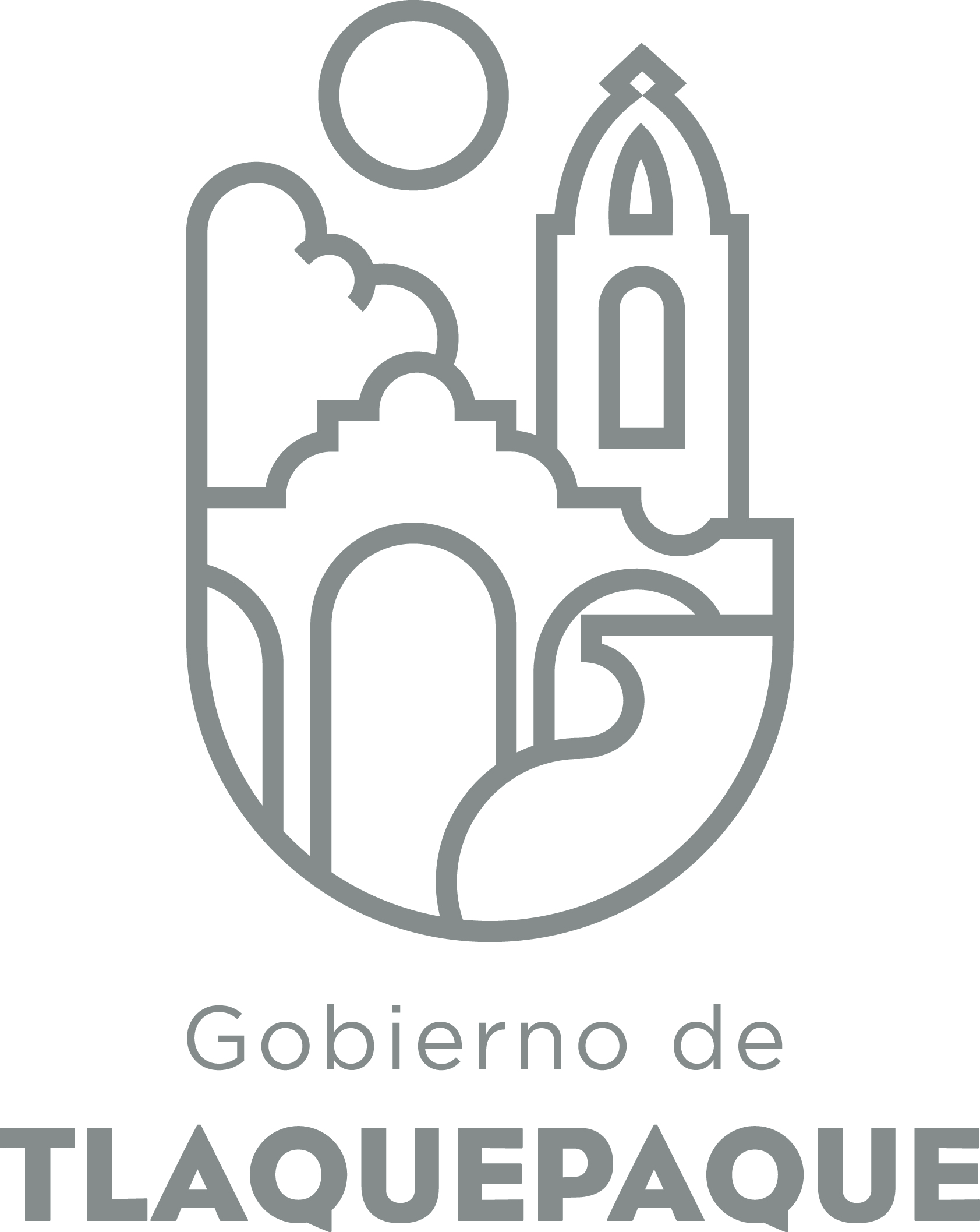 ANEXO 22.- OPERACIÓN DE LA PROPUESTAElaborado por: DGPP / PP / PLVRecursos empleados para la realización del Programa/Proyecto/Servicio/Campaña (PPSC)DIRECCIÓN GENERAL DE POLÍTICAS PÚBLICASCARATULA PARA LA ELABORACIÓN DE PROYECTOS.A)Nombre del programa/proyecto/servicio/campañaA)Nombre del programa/proyecto/servicio/campañaA)Nombre del programa/proyecto/servicio/campañaA)Nombre del programa/proyecto/servicio/campañaPadrón de Fuentes Fijas y aplicación de Normatividad Ambiental bajo Reglamento MunicipalPadrón de Fuentes Fijas y aplicación de Normatividad Ambiental bajo Reglamento MunicipalPadrón de Fuentes Fijas y aplicación de Normatividad Ambiental bajo Reglamento MunicipalPadrón de Fuentes Fijas y aplicación de Normatividad Ambiental bajo Reglamento MunicipalPadrón de Fuentes Fijas y aplicación de Normatividad Ambiental bajo Reglamento MunicipalPadrón de Fuentes Fijas y aplicación de Normatividad Ambiental bajo Reglamento MunicipalEjeEjeB) Dirección o Área ResponsableB) Dirección o Área ResponsableB) Dirección o Área ResponsableB) Dirección o Área ResponsableDirección General de Inspección y Vigilancia de Reglamentos, Área de Inspección AmbientalDirección General de Inspección y Vigilancia de Reglamentos, Área de Inspección AmbientalDirección General de Inspección y Vigilancia de Reglamentos, Área de Inspección AmbientalDirección General de Inspección y Vigilancia de Reglamentos, Área de Inspección AmbientalDirección General de Inspección y Vigilancia de Reglamentos, Área de Inspección AmbientalDirección General de Inspección y Vigilancia de Reglamentos, Área de Inspección AmbientalEstrategiaEstrategiaC)  Problemática que atiende la propuestaC)  Problemática que atiende la propuestaC)  Problemática que atiende la propuestaC)  Problemática que atiende la propuestaExisten Giros Industriales y Comerciales que se encuentran contaminando el municipio, con sus procesos productivos como fuentes fijas, por carecer de medidas de mitigación en sus equipos anticontaminantes. Existe carencia en recursos materiales y vehículos para la realización del proyecto,  se necesita cubrir el Municipio en relación a elaboración de censo de fuentes fijas Existen Giros Industriales y Comerciales que se encuentran contaminando el municipio, con sus procesos productivos como fuentes fijas, por carecer de medidas de mitigación en sus equipos anticontaminantes. Existe carencia en recursos materiales y vehículos para la realización del proyecto,  se necesita cubrir el Municipio en relación a elaboración de censo de fuentes fijas Existen Giros Industriales y Comerciales que se encuentran contaminando el municipio, con sus procesos productivos como fuentes fijas, por carecer de medidas de mitigación en sus equipos anticontaminantes. Existe carencia en recursos materiales y vehículos para la realización del proyecto,  se necesita cubrir el Municipio en relación a elaboración de censo de fuentes fijas Existen Giros Industriales y Comerciales que se encuentran contaminando el municipio, con sus procesos productivos como fuentes fijas, por carecer de medidas de mitigación en sus equipos anticontaminantes. Existe carencia en recursos materiales y vehículos para la realización del proyecto,  se necesita cubrir el Municipio en relación a elaboración de censo de fuentes fijas Existen Giros Industriales y Comerciales que se encuentran contaminando el municipio, con sus procesos productivos como fuentes fijas, por carecer de medidas de mitigación en sus equipos anticontaminantes. Existe carencia en recursos materiales y vehículos para la realización del proyecto,  se necesita cubrir el Municipio en relación a elaboración de censo de fuentes fijas Existen Giros Industriales y Comerciales que se encuentran contaminando el municipio, con sus procesos productivos como fuentes fijas, por carecer de medidas de mitigación en sus equipos anticontaminantes. Existe carencia en recursos materiales y vehículos para la realización del proyecto,  se necesita cubrir el Municipio en relación a elaboración de censo de fuentes fijas Línea de AcciónLínea de AcciónC)  Problemática que atiende la propuestaC)  Problemática que atiende la propuestaC)  Problemática que atiende la propuestaC)  Problemática que atiende la propuestaExisten Giros Industriales y Comerciales que se encuentran contaminando el municipio, con sus procesos productivos como fuentes fijas, por carecer de medidas de mitigación en sus equipos anticontaminantes. Existe carencia en recursos materiales y vehículos para la realización del proyecto,  se necesita cubrir el Municipio en relación a elaboración de censo de fuentes fijas Existen Giros Industriales y Comerciales que se encuentran contaminando el municipio, con sus procesos productivos como fuentes fijas, por carecer de medidas de mitigación en sus equipos anticontaminantes. Existe carencia en recursos materiales y vehículos para la realización del proyecto,  se necesita cubrir el Municipio en relación a elaboración de censo de fuentes fijas Existen Giros Industriales y Comerciales que se encuentran contaminando el municipio, con sus procesos productivos como fuentes fijas, por carecer de medidas de mitigación en sus equipos anticontaminantes. Existe carencia en recursos materiales y vehículos para la realización del proyecto,  se necesita cubrir el Municipio en relación a elaboración de censo de fuentes fijas Existen Giros Industriales y Comerciales que se encuentran contaminando el municipio, con sus procesos productivos como fuentes fijas, por carecer de medidas de mitigación en sus equipos anticontaminantes. Existe carencia en recursos materiales y vehículos para la realización del proyecto,  se necesita cubrir el Municipio en relación a elaboración de censo de fuentes fijas Existen Giros Industriales y Comerciales que se encuentran contaminando el municipio, con sus procesos productivos como fuentes fijas, por carecer de medidas de mitigación en sus equipos anticontaminantes. Existe carencia en recursos materiales y vehículos para la realización del proyecto,  se necesita cubrir el Municipio en relación a elaboración de censo de fuentes fijas Existen Giros Industriales y Comerciales que se encuentran contaminando el municipio, con sus procesos productivos como fuentes fijas, por carecer de medidas de mitigación en sus equipos anticontaminantes. Existe carencia en recursos materiales y vehículos para la realización del proyecto,  se necesita cubrir el Municipio en relación a elaboración de censo de fuentes fijas No. de PP EspecialNo. de PP EspecialD) Ubicación Geográfica / Cobertura  de ColoniasD) Ubicación Geográfica / Cobertura  de ColoniasD) Ubicación Geográfica / Cobertura  de ColoniasD) Ubicación Geográfica / Cobertura  de ColoniasTodo el Municipio, colonias más afectadas las que se encuentran dentro del Poligano de Alta Fragilidad Ambiental ,como lo son: Las Pintas, La Ladrillera, El Vergel, Cerro del Cuatro, Ex Haciendas del 4, Lomas del 4,  Miravalle,  Fovisste Miravalle, Las Juntas entre otras.Todo el Municipio, colonias más afectadas las que se encuentran dentro del Poligano de Alta Fragilidad Ambiental ,como lo son: Las Pintas, La Ladrillera, El Vergel, Cerro del Cuatro, Ex Haciendas del 4, Lomas del 4,  Miravalle,  Fovisste Miravalle, Las Juntas entre otras.Todo el Municipio, colonias más afectadas las que se encuentran dentro del Poligano de Alta Fragilidad Ambiental ,como lo son: Las Pintas, La Ladrillera, El Vergel, Cerro del Cuatro, Ex Haciendas del 4, Lomas del 4,  Miravalle,  Fovisste Miravalle, Las Juntas entre otras.Todo el Municipio, colonias más afectadas las que se encuentran dentro del Poligano de Alta Fragilidad Ambiental ,como lo son: Las Pintas, La Ladrillera, El Vergel, Cerro del Cuatro, Ex Haciendas del 4, Lomas del 4,  Miravalle,  Fovisste Miravalle, Las Juntas entre otras.Todo el Municipio, colonias más afectadas las que se encuentran dentro del Poligano de Alta Fragilidad Ambiental ,como lo son: Las Pintas, La Ladrillera, El Vergel, Cerro del Cuatro, Ex Haciendas del 4, Lomas del 4,  Miravalle,  Fovisste Miravalle, Las Juntas entre otras.Todo el Municipio, colonias más afectadas las que se encuentran dentro del Poligano de Alta Fragilidad Ambiental ,como lo son: Las Pintas, La Ladrillera, El Vergel, Cerro del Cuatro, Ex Haciendas del 4, Lomas del 4,  Miravalle,  Fovisste Miravalle, Las Juntas entre otras.Vinc al PNDVinc al PNDE) Nombre del Enlace o ResponsableE) Nombre del Enlace o ResponsableE) Nombre del Enlace o ResponsableE) Nombre del Enlace o ResponsableLic. Jorge Martínez SánchezLic. Jorge Martínez SánchezLic. Jorge Martínez SánchezLic. Jorge Martínez SánchezLic. Jorge Martínez SánchezLic. Jorge Martínez SánchezF) Objetivo específicoF) Objetivo específicoF) Objetivo específicoF) Objetivo específicoLas emisiones generadas por fuentes fijas, artificiales, serán reducidas y controladas, para satisfacer los niveles previstos por  el Índice Mexicano de Calidad del Aire (IMECA), con esto Mejorara la Calidad del Aire y disminuir las emisiones que se puedan generar . Vigilar el cumplimiento de la Normatividad Ambiental, tanto Federal, Estatal y Municipal.Las emisiones generadas por fuentes fijas, artificiales, serán reducidas y controladas, para satisfacer los niveles previstos por  el Índice Mexicano de Calidad del Aire (IMECA), con esto Mejorara la Calidad del Aire y disminuir las emisiones que se puedan generar . Vigilar el cumplimiento de la Normatividad Ambiental, tanto Federal, Estatal y Municipal.Las emisiones generadas por fuentes fijas, artificiales, serán reducidas y controladas, para satisfacer los niveles previstos por  el Índice Mexicano de Calidad del Aire (IMECA), con esto Mejorara la Calidad del Aire y disminuir las emisiones que se puedan generar . Vigilar el cumplimiento de la Normatividad Ambiental, tanto Federal, Estatal y Municipal.Las emisiones generadas por fuentes fijas, artificiales, serán reducidas y controladas, para satisfacer los niveles previstos por  el Índice Mexicano de Calidad del Aire (IMECA), con esto Mejorara la Calidad del Aire y disminuir las emisiones que se puedan generar . Vigilar el cumplimiento de la Normatividad Ambiental, tanto Federal, Estatal y Municipal.Las emisiones generadas por fuentes fijas, artificiales, serán reducidas y controladas, para satisfacer los niveles previstos por  el Índice Mexicano de Calidad del Aire (IMECA), con esto Mejorara la Calidad del Aire y disminuir las emisiones que se puedan generar . Vigilar el cumplimiento de la Normatividad Ambiental, tanto Federal, Estatal y Municipal.Las emisiones generadas por fuentes fijas, artificiales, serán reducidas y controladas, para satisfacer los niveles previstos por  el Índice Mexicano de Calidad del Aire (IMECA), con esto Mejorara la Calidad del Aire y disminuir las emisiones que se puedan generar . Vigilar el cumplimiento de la Normatividad Ambiental, tanto Federal, Estatal y Municipal.G) Perfil de la población atendida o beneficiariosG) Perfil de la población atendida o beneficiariosG) Perfil de la población atendida o beneficiariosG) Perfil de la población atendida o beneficiariosCiudadanía en General, pero en  niños, adultos mayores y personas que padecen enfermedades respiratorias se reflejaría más en su saludCiudadanía en General, pero en  niños, adultos mayores y personas que padecen enfermedades respiratorias se reflejaría más en su saludCiudadanía en General, pero en  niños, adultos mayores y personas que padecen enfermedades respiratorias se reflejaría más en su saludCiudadanía en General, pero en  niños, adultos mayores y personas que padecen enfermedades respiratorias se reflejaría más en su saludCiudadanía en General, pero en  niños, adultos mayores y personas que padecen enfermedades respiratorias se reflejaría más en su saludCiudadanía en General, pero en  niños, adultos mayores y personas que padecen enfermedades respiratorias se reflejaría más en su saludCiudadanía en General, pero en  niños, adultos mayores y personas que padecen enfermedades respiratorias se reflejaría más en su saludCiudadanía en General, pero en  niños, adultos mayores y personas que padecen enfermedades respiratorias se reflejaría más en su saludCiudadanía en General, pero en  niños, adultos mayores y personas que padecen enfermedades respiratorias se reflejaría más en su saludCiudadanía en General, pero en  niños, adultos mayores y personas que padecen enfermedades respiratorias se reflejaría más en su saludH) Tipo de propuestaH) Tipo de propuestaH) Tipo de propuestaH) Tipo de propuestaH) Tipo de propuestaJ) No de BeneficiariosJ) No de BeneficiariosK) Fecha de InicioK) Fecha de InicioK) Fecha de InicioFecha de CierreFecha de CierreFecha de CierreFecha de CierreProgramaCampañaServicioProyectoProyectoHombresMujeresEnero 2018Enero 2018Enero 2018Diciembre 2018Diciembre 2018Diciembre 2018Diciembre 2018FedEdoMpioxxxxI) Monto total estimadoI) Monto total estimadoI) Monto total estimadoFuente de financiamientoFuente de financiamientoA) Principal producto esperado (base para el establecimiento de metas)6.1.2.1. Padrón de Fuentes Fijas y cumplimiento de Normatividad Ambiental6.1.2.2. Disminuir la Contaminación Ambiental de fuentes fijas6.1.2.3. Operativos de revisión y Clausuras a fuentes fijas que infrinjan el Reglamento6.1.2.4. Recursos Humanos, materiales y vehículos para la aplicación del proyecto  6.1.2.1. Padrón de Fuentes Fijas y cumplimiento de Normatividad Ambiental6.1.2.2. Disminuir la Contaminación Ambiental de fuentes fijas6.1.2.3. Operativos de revisión y Clausuras a fuentes fijas que infrinjan el Reglamento6.1.2.4. Recursos Humanos, materiales y vehículos para la aplicación del proyecto  6.1.2.1. Padrón de Fuentes Fijas y cumplimiento de Normatividad Ambiental6.1.2.2. Disminuir la Contaminación Ambiental de fuentes fijas6.1.2.3. Operativos de revisión y Clausuras a fuentes fijas que infrinjan el Reglamento6.1.2.4. Recursos Humanos, materiales y vehículos para la aplicación del proyecto  6.1.2.1. Padrón de Fuentes Fijas y cumplimiento de Normatividad Ambiental6.1.2.2. Disminuir la Contaminación Ambiental de fuentes fijas6.1.2.3. Operativos de revisión y Clausuras a fuentes fijas que infrinjan el Reglamento6.1.2.4. Recursos Humanos, materiales y vehículos para la aplicación del proyecto  6.1.2.1. Padrón de Fuentes Fijas y cumplimiento de Normatividad Ambiental6.1.2.2. Disminuir la Contaminación Ambiental de fuentes fijas6.1.2.3. Operativos de revisión y Clausuras a fuentes fijas que infrinjan el Reglamento6.1.2.4. Recursos Humanos, materiales y vehículos para la aplicación del proyecto  6.1.2.1. Padrón de Fuentes Fijas y cumplimiento de Normatividad Ambiental6.1.2.2. Disminuir la Contaminación Ambiental de fuentes fijas6.1.2.3. Operativos de revisión y Clausuras a fuentes fijas que infrinjan el Reglamento6.1.2.4. Recursos Humanos, materiales y vehículos para la aplicación del proyecto  6.1.2.1. Padrón de Fuentes Fijas y cumplimiento de Normatividad Ambiental6.1.2.2. Disminuir la Contaminación Ambiental de fuentes fijas6.1.2.3. Operativos de revisión y Clausuras a fuentes fijas que infrinjan el Reglamento6.1.2.4. Recursos Humanos, materiales y vehículos para la aplicación del proyecto  6.1.2.1. Padrón de Fuentes Fijas y cumplimiento de Normatividad Ambiental6.1.2.2. Disminuir la Contaminación Ambiental de fuentes fijas6.1.2.3. Operativos de revisión y Clausuras a fuentes fijas que infrinjan el Reglamento6.1.2.4. Recursos Humanos, materiales y vehículos para la aplicación del proyecto  6.1.2.1. Padrón de Fuentes Fijas y cumplimiento de Normatividad Ambiental6.1.2.2. Disminuir la Contaminación Ambiental de fuentes fijas6.1.2.3. Operativos de revisión y Clausuras a fuentes fijas que infrinjan el Reglamento6.1.2.4. Recursos Humanos, materiales y vehículos para la aplicación del proyecto  6.1.2.1. Padrón de Fuentes Fijas y cumplimiento de Normatividad Ambiental6.1.2.2. Disminuir la Contaminación Ambiental de fuentes fijas6.1.2.3. Operativos de revisión y Clausuras a fuentes fijas que infrinjan el Reglamento6.1.2.4. Recursos Humanos, materiales y vehículos para la aplicación del proyecto  6.1.2.1. Padrón de Fuentes Fijas y cumplimiento de Normatividad Ambiental6.1.2.2. Disminuir la Contaminación Ambiental de fuentes fijas6.1.2.3. Operativos de revisión y Clausuras a fuentes fijas que infrinjan el Reglamento6.1.2.4. Recursos Humanos, materiales y vehículos para la aplicación del proyecto  6.1.2.1. Padrón de Fuentes Fijas y cumplimiento de Normatividad Ambiental6.1.2.2. Disminuir la Contaminación Ambiental de fuentes fijas6.1.2.3. Operativos de revisión y Clausuras a fuentes fijas que infrinjan el Reglamento6.1.2.4. Recursos Humanos, materiales y vehículos para la aplicación del proyecto  6.1.2.1. Padrón de Fuentes Fijas y cumplimiento de Normatividad Ambiental6.1.2.2. Disminuir la Contaminación Ambiental de fuentes fijas6.1.2.3. Operativos de revisión y Clausuras a fuentes fijas que infrinjan el Reglamento6.1.2.4. Recursos Humanos, materiales y vehículos para la aplicación del proyecto  6.1.2.1. Padrón de Fuentes Fijas y cumplimiento de Normatividad Ambiental6.1.2.2. Disminuir la Contaminación Ambiental de fuentes fijas6.1.2.3. Operativos de revisión y Clausuras a fuentes fijas que infrinjan el Reglamento6.1.2.4. Recursos Humanos, materiales y vehículos para la aplicación del proyecto  6.1.2.1. Padrón de Fuentes Fijas y cumplimiento de Normatividad Ambiental6.1.2.2. Disminuir la Contaminación Ambiental de fuentes fijas6.1.2.3. Operativos de revisión y Clausuras a fuentes fijas que infrinjan el Reglamento6.1.2.4. Recursos Humanos, materiales y vehículos para la aplicación del proyecto  6.1.2.1. Padrón de Fuentes Fijas y cumplimiento de Normatividad Ambiental6.1.2.2. Disminuir la Contaminación Ambiental de fuentes fijas6.1.2.3. Operativos de revisión y Clausuras a fuentes fijas que infrinjan el Reglamento6.1.2.4. Recursos Humanos, materiales y vehículos para la aplicación del proyecto  6.1.2.1. Padrón de Fuentes Fijas y cumplimiento de Normatividad Ambiental6.1.2.2. Disminuir la Contaminación Ambiental de fuentes fijas6.1.2.3. Operativos de revisión y Clausuras a fuentes fijas que infrinjan el Reglamento6.1.2.4. Recursos Humanos, materiales y vehículos para la aplicación del proyecto  B)Actividades a realizar para la obtención del producto esperado6.1.2.1.1. Identificar los giros de fuentes fijas, para tener un control de sus Emisiones al Medio Ambiente.6.1.2.1.2. Obtención del Padrón.6.1.2.2.1. Analizar el Padrón levantado.6.1.2.2.3. Realizar comparación de censo con Padrón y Licencias.6.1.2.3.1. Identificar Giros Industriales y Comerciales que no cumplen con Reglamento.6.1.2.3.2. Asignación de rutas de trabajo para realizar los operativos.6.1.2.3.3. Realización de operativos.6.1.2.4.1. Identificar las necesidades de recursos humanos, materiales y vehículos.6.1.2.4.3. Obtención de recursos humanos, materiales y vehículos. 6.1.2.1.1. Identificar los giros de fuentes fijas, para tener un control de sus Emisiones al Medio Ambiente.6.1.2.1.2. Obtención del Padrón.6.1.2.2.1. Analizar el Padrón levantado.6.1.2.2.3. Realizar comparación de censo con Padrón y Licencias.6.1.2.3.1. Identificar Giros Industriales y Comerciales que no cumplen con Reglamento.6.1.2.3.2. Asignación de rutas de trabajo para realizar los operativos.6.1.2.3.3. Realización de operativos.6.1.2.4.1. Identificar las necesidades de recursos humanos, materiales y vehículos.6.1.2.4.3. Obtención de recursos humanos, materiales y vehículos. 6.1.2.1.1. Identificar los giros de fuentes fijas, para tener un control de sus Emisiones al Medio Ambiente.6.1.2.1.2. Obtención del Padrón.6.1.2.2.1. Analizar el Padrón levantado.6.1.2.2.3. Realizar comparación de censo con Padrón y Licencias.6.1.2.3.1. Identificar Giros Industriales y Comerciales que no cumplen con Reglamento.6.1.2.3.2. Asignación de rutas de trabajo para realizar los operativos.6.1.2.3.3. Realización de operativos.6.1.2.4.1. Identificar las necesidades de recursos humanos, materiales y vehículos.6.1.2.4.3. Obtención de recursos humanos, materiales y vehículos. 6.1.2.1.1. Identificar los giros de fuentes fijas, para tener un control de sus Emisiones al Medio Ambiente.6.1.2.1.2. Obtención del Padrón.6.1.2.2.1. Analizar el Padrón levantado.6.1.2.2.3. Realizar comparación de censo con Padrón y Licencias.6.1.2.3.1. Identificar Giros Industriales y Comerciales que no cumplen con Reglamento.6.1.2.3.2. Asignación de rutas de trabajo para realizar los operativos.6.1.2.3.3. Realización de operativos.6.1.2.4.1. Identificar las necesidades de recursos humanos, materiales y vehículos.6.1.2.4.3. Obtención de recursos humanos, materiales y vehículos. 6.1.2.1.1. Identificar los giros de fuentes fijas, para tener un control de sus Emisiones al Medio Ambiente.6.1.2.1.2. Obtención del Padrón.6.1.2.2.1. Analizar el Padrón levantado.6.1.2.2.3. Realizar comparación de censo con Padrón y Licencias.6.1.2.3.1. Identificar Giros Industriales y Comerciales que no cumplen con Reglamento.6.1.2.3.2. Asignación de rutas de trabajo para realizar los operativos.6.1.2.3.3. Realización de operativos.6.1.2.4.1. Identificar las necesidades de recursos humanos, materiales y vehículos.6.1.2.4.3. Obtención de recursos humanos, materiales y vehículos. 6.1.2.1.1. Identificar los giros de fuentes fijas, para tener un control de sus Emisiones al Medio Ambiente.6.1.2.1.2. Obtención del Padrón.6.1.2.2.1. Analizar el Padrón levantado.6.1.2.2.3. Realizar comparación de censo con Padrón y Licencias.6.1.2.3.1. Identificar Giros Industriales y Comerciales que no cumplen con Reglamento.6.1.2.3.2. Asignación de rutas de trabajo para realizar los operativos.6.1.2.3.3. Realización de operativos.6.1.2.4.1. Identificar las necesidades de recursos humanos, materiales y vehículos.6.1.2.4.3. Obtención de recursos humanos, materiales y vehículos. 6.1.2.1.1. Identificar los giros de fuentes fijas, para tener un control de sus Emisiones al Medio Ambiente.6.1.2.1.2. Obtención del Padrón.6.1.2.2.1. Analizar el Padrón levantado.6.1.2.2.3. Realizar comparación de censo con Padrón y Licencias.6.1.2.3.1. Identificar Giros Industriales y Comerciales que no cumplen con Reglamento.6.1.2.3.2. Asignación de rutas de trabajo para realizar los operativos.6.1.2.3.3. Realización de operativos.6.1.2.4.1. Identificar las necesidades de recursos humanos, materiales y vehículos.6.1.2.4.3. Obtención de recursos humanos, materiales y vehículos. 6.1.2.1.1. Identificar los giros de fuentes fijas, para tener un control de sus Emisiones al Medio Ambiente.6.1.2.1.2. Obtención del Padrón.6.1.2.2.1. Analizar el Padrón levantado.6.1.2.2.3. Realizar comparación de censo con Padrón y Licencias.6.1.2.3.1. Identificar Giros Industriales y Comerciales que no cumplen con Reglamento.6.1.2.3.2. Asignación de rutas de trabajo para realizar los operativos.6.1.2.3.3. Realización de operativos.6.1.2.4.1. Identificar las necesidades de recursos humanos, materiales y vehículos.6.1.2.4.3. Obtención de recursos humanos, materiales y vehículos. 6.1.2.1.1. Identificar los giros de fuentes fijas, para tener un control de sus Emisiones al Medio Ambiente.6.1.2.1.2. Obtención del Padrón.6.1.2.2.1. Analizar el Padrón levantado.6.1.2.2.3. Realizar comparación de censo con Padrón y Licencias.6.1.2.3.1. Identificar Giros Industriales y Comerciales que no cumplen con Reglamento.6.1.2.3.2. Asignación de rutas de trabajo para realizar los operativos.6.1.2.3.3. Realización de operativos.6.1.2.4.1. Identificar las necesidades de recursos humanos, materiales y vehículos.6.1.2.4.3. Obtención de recursos humanos, materiales y vehículos. 6.1.2.1.1. Identificar los giros de fuentes fijas, para tener un control de sus Emisiones al Medio Ambiente.6.1.2.1.2. Obtención del Padrón.6.1.2.2.1. Analizar el Padrón levantado.6.1.2.2.3. Realizar comparación de censo con Padrón y Licencias.6.1.2.3.1. Identificar Giros Industriales y Comerciales que no cumplen con Reglamento.6.1.2.3.2. Asignación de rutas de trabajo para realizar los operativos.6.1.2.3.3. Realización de operativos.6.1.2.4.1. Identificar las necesidades de recursos humanos, materiales y vehículos.6.1.2.4.3. Obtención de recursos humanos, materiales y vehículos. 6.1.2.1.1. Identificar los giros de fuentes fijas, para tener un control de sus Emisiones al Medio Ambiente.6.1.2.1.2. Obtención del Padrón.6.1.2.2.1. Analizar el Padrón levantado.6.1.2.2.3. Realizar comparación de censo con Padrón y Licencias.6.1.2.3.1. Identificar Giros Industriales y Comerciales que no cumplen con Reglamento.6.1.2.3.2. Asignación de rutas de trabajo para realizar los operativos.6.1.2.3.3. Realización de operativos.6.1.2.4.1. Identificar las necesidades de recursos humanos, materiales y vehículos.6.1.2.4.3. Obtención de recursos humanos, materiales y vehículos. 6.1.2.1.1. Identificar los giros de fuentes fijas, para tener un control de sus Emisiones al Medio Ambiente.6.1.2.1.2. Obtención del Padrón.6.1.2.2.1. Analizar el Padrón levantado.6.1.2.2.3. Realizar comparación de censo con Padrón y Licencias.6.1.2.3.1. Identificar Giros Industriales y Comerciales que no cumplen con Reglamento.6.1.2.3.2. Asignación de rutas de trabajo para realizar los operativos.6.1.2.3.3. Realización de operativos.6.1.2.4.1. Identificar las necesidades de recursos humanos, materiales y vehículos.6.1.2.4.3. Obtención de recursos humanos, materiales y vehículos. 6.1.2.1.1. Identificar los giros de fuentes fijas, para tener un control de sus Emisiones al Medio Ambiente.6.1.2.1.2. Obtención del Padrón.6.1.2.2.1. Analizar el Padrón levantado.6.1.2.2.3. Realizar comparación de censo con Padrón y Licencias.6.1.2.3.1. Identificar Giros Industriales y Comerciales que no cumplen con Reglamento.6.1.2.3.2. Asignación de rutas de trabajo para realizar los operativos.6.1.2.3.3. Realización de operativos.6.1.2.4.1. Identificar las necesidades de recursos humanos, materiales y vehículos.6.1.2.4.3. Obtención de recursos humanos, materiales y vehículos. 6.1.2.1.1. Identificar los giros de fuentes fijas, para tener un control de sus Emisiones al Medio Ambiente.6.1.2.1.2. Obtención del Padrón.6.1.2.2.1. Analizar el Padrón levantado.6.1.2.2.3. Realizar comparación de censo con Padrón y Licencias.6.1.2.3.1. Identificar Giros Industriales y Comerciales que no cumplen con Reglamento.6.1.2.3.2. Asignación de rutas de trabajo para realizar los operativos.6.1.2.3.3. Realización de operativos.6.1.2.4.1. Identificar las necesidades de recursos humanos, materiales y vehículos.6.1.2.4.3. Obtención de recursos humanos, materiales y vehículos. 6.1.2.1.1. Identificar los giros de fuentes fijas, para tener un control de sus Emisiones al Medio Ambiente.6.1.2.1.2. Obtención del Padrón.6.1.2.2.1. Analizar el Padrón levantado.6.1.2.2.3. Realizar comparación de censo con Padrón y Licencias.6.1.2.3.1. Identificar Giros Industriales y Comerciales que no cumplen con Reglamento.6.1.2.3.2. Asignación de rutas de trabajo para realizar los operativos.6.1.2.3.3. Realización de operativos.6.1.2.4.1. Identificar las necesidades de recursos humanos, materiales y vehículos.6.1.2.4.3. Obtención de recursos humanos, materiales y vehículos. 6.1.2.1.1. Identificar los giros de fuentes fijas, para tener un control de sus Emisiones al Medio Ambiente.6.1.2.1.2. Obtención del Padrón.6.1.2.2.1. Analizar el Padrón levantado.6.1.2.2.3. Realizar comparación de censo con Padrón y Licencias.6.1.2.3.1. Identificar Giros Industriales y Comerciales que no cumplen con Reglamento.6.1.2.3.2. Asignación de rutas de trabajo para realizar los operativos.6.1.2.3.3. Realización de operativos.6.1.2.4.1. Identificar las necesidades de recursos humanos, materiales y vehículos.6.1.2.4.3. Obtención de recursos humanos, materiales y vehículos. 6.1.2.1.1. Identificar los giros de fuentes fijas, para tener un control de sus Emisiones al Medio Ambiente.6.1.2.1.2. Obtención del Padrón.6.1.2.2.1. Analizar el Padrón levantado.6.1.2.2.3. Realizar comparación de censo con Padrón y Licencias.6.1.2.3.1. Identificar Giros Industriales y Comerciales que no cumplen con Reglamento.6.1.2.3.2. Asignación de rutas de trabajo para realizar los operativos.6.1.2.3.3. Realización de operativos.6.1.2.4.1. Identificar las necesidades de recursos humanos, materiales y vehículos.6.1.2.4.3. Obtención de recursos humanos, materiales y vehículos. Indicador de Resultados vinculado al PMD según Línea de Acción Indicador vinculado a los Objetivos de Desarrollo Sostenible 1111111111111111111111111111111111AlcanceCorto PlazoCorto PlazoCorto PlazoMediano PlazoMediano PlazoMediano PlazoMediano PlazoMediano PlazoMediano PlazoMediano PlazoMediano PlazoMediano PlazoLargo PlazoLargo PlazoLargo PlazoLargo PlazoLargo PlazoAlcancexxxC) Valor Inicial de la MetaValor final de la MetaValor final de la MetaValor final de la MetaValor final de la MetaValor final de la MetaValor final de la MetaNombre del indicadorNombre del indicadorNombre del indicadorNombre del indicadorNombre del indicadorNombre del indicadorNombre del indicadorNombre del indicadorFormula del indicadorFormula del indicadorFormula del indicadorPorcentaje alcanzado en 2018(%) valor por registrarValor alcanzado en 2018 (%) por registrar1Porcentaje alcanzado en 2018(%) valor por definirValor alcanzado en 2018 (%) por definir1Porcentaje alcanzado en 2018(%) valor por definirValor alcanzado en 2018 (%) por definir1Porcentaje alcanzado en 2018(%) valor por definirValor alcanzado en 2018 (%) por definir1Porcentaje alcanzado en 2018(%) valor por definirValor alcanzado en 2018 (%) por definir1Porcentaje alcanzado en 2018(%) valor por definirValor alcanzado en 2018 (%) por definir1Porcentaje alcanzado en 2018(%) valor por definirValor alcanzado en 2018 (%) por definirPorcentaje de censo de datos de los giros industriales y comerciales de fuentes fijas.Aumento en los operativos realizados para la revisión y clausura de fuentes fijas que no cumplan con el reglamentoPorcentaje de censo de datos de los giros industriales y comerciales de fuentes fijas.Aumento en los operativos realizados para la revisión y clausura de fuentes fijas que no cumplan con el reglamentoPorcentaje de censo de datos de los giros industriales y comerciales de fuentes fijas.Aumento en los operativos realizados para la revisión y clausura de fuentes fijas que no cumplan con el reglamentoPorcentaje de censo de datos de los giros industriales y comerciales de fuentes fijas.Aumento en los operativos realizados para la revisión y clausura de fuentes fijas que no cumplan con el reglamentoPorcentaje de censo de datos de los giros industriales y comerciales de fuentes fijas.Aumento en los operativos realizados para la revisión y clausura de fuentes fijas que no cumplan con el reglamentoPorcentaje de censo de datos de los giros industriales y comerciales de fuentes fijas.Aumento en los operativos realizados para la revisión y clausura de fuentes fijas que no cumplan con el reglamentoPorcentaje de censo de datos de los giros industriales y comerciales de fuentes fijas.Aumento en los operativos realizados para la revisión y clausura de fuentes fijas que no cumplan con el reglamentoPorcentaje de censo de datos de los giros industriales y comerciales de fuentes fijas.Aumento en los operativos realizados para la revisión y clausura de fuentes fijas que no cumplan con el reglamentoNumero de giros industriales y comerciales actualizados/ Total de giros industriales y comerciales) x 100Número de operativos realizados para la revisión y clausura de fuentes fijas que no cumplan con el reglamentoNumero de giros industriales y comerciales actualizados/ Total de giros industriales y comerciales) x 100Número de operativos realizados para la revisión y clausura de fuentes fijas que no cumplan con el reglamentoNumero de giros industriales y comerciales actualizados/ Total de giros industriales y comerciales) x 100Número de operativos realizados para la revisión y clausura de fuentes fijas que no cumplan con el reglamentoClave de presupuesto determinada en Finanzas para la etiquetación de recursosClave de presupuesto determinada en Finanzas para la etiquetación de recursosClave de presupuesto determinada en Finanzas para la etiquetación de recursosClave de presupuesto determinada en Finanzas para la etiquetación de recursosClave de presupuesto determinada en Finanzas para la etiquetación de recursosClave de presupuesto determinada en Finanzas para la etiquetación de recursosClave de presupuesto determinada en Finanzas para la etiquetación de recursosCronograma Anual  de ActividadesCronograma Anual  de ActividadesCronograma Anual  de ActividadesCronograma Anual  de ActividadesCronograma Anual  de ActividadesCronograma Anual  de ActividadesCronograma Anual  de ActividadesCronograma Anual  de ActividadesCronograma Anual  de ActividadesCronograma Anual  de ActividadesCronograma Anual  de ActividadesCronograma Anual  de ActividadesCronograma Anual  de ActividadesCronograma Anual  de ActividadesCronograma Anual  de ActividadesCronograma Anual  de ActividadesCronograma Anual  de ActividadesCronograma Anual  de ActividadesD) Actividades a realizar para la obtención del producto esperado D) Actividades a realizar para la obtención del producto esperado 2018201820182018201820182018201820182018201820182018201820182018D) Actividades a realizar para la obtención del producto esperado D) Actividades a realizar para la obtención del producto esperado ENEFEBFEBMZOABRABRMAYJUNJULAGOSEPSEPOCTOCTNOVDIC6.1.2.1.1. Identificar las anomalías de los giros industriales y comerciales de manera física de Fuentes Fijas.6.1.2.1.1. Identificar las anomalías de los giros industriales y comerciales de manera física de Fuentes Fijas.xxxx6.1.2.1.2. Obtención del Padrón. 6.1.2.1.2. Obtención del Padrón. x6.1.2.2.1. Analizar el padrón levantado.6.1.2.2.1. Analizar el padrón levantado.xxx6.1.2.2.2. Realizar comparación de  censo con padrón y licencias.6.1.2.2.2. Realizar comparación de  censo con padrón y licencias.xxx6.1.2.2.3. Obtener los resultados de la de comparación de datos.6.1.2.2.3. Obtener los resultados de la de comparación de datos.xx6.1.2.3.1. Identificar los giros de fuentes fijas que no cumplen con la normatividad ambiental6.1.2.3.1. Identificar los giros de fuentes fijas que no cumplen con la normatividad ambientalxxxxxxxxxxxxxxxx6.1.2.3.2. Asignación de rutas de trabajo para realizar los operativos.6.1.2.3.2. Asignación de rutas de trabajo para realizar los operativos.xxxxxxxxxxxxxxxX6.1.2.3.3. Realización de los operativos.6.1.2.3.3. Realización de los operativos.xxxxxxxxxxxxxxxX6.1.2.4.1. Identificar las necesidades de recursos humanos, materiales y vehículos.6.1.2.4.1. Identificar las necesidades de recursos humanos, materiales y vehículos.x6.1.2.4.2. Solicitar la obtención de recursos humanos, materiales y vehículos6.1.2.4.2. Solicitar la obtención de recursos humanos, materiales y vehículosxXX6.1.2.4.3. Obtención de recursos humanos, materiales y vehículos6.1.2.4.3. Obtención de recursos humanos, materiales y vehículosxxxRecursos HumanosNúmero Costo EstimadoRecursos MaterialesNúmero/LitrosCosto EstimadoTipo de financiamiento del recursoTipo de financiamiento del recursoRecursos FinancierosMontoRecursos HumanosNúmero Costo EstimadoRecursos MaterialesNúmero/LitrosCosto EstimadoProveeduríaFondo RevolventeRecursos FinancierosMontoPersonal que participara en este PPSC10Vehículos empleados para este PPSC4xMonto total del recurso obtenido mediante el fondo REVOLVENTE que se destina para este PPSCPersonal que participara en este PPSC10Combustible mensual que consumen los vehículos empleados para este PPSC1,120 LITROS$18,488xMonto total del recurso obtenido mediante el fondo REVOLVENTE que se destina para este PPSCPersonal que participara en este PPSC10Computadoras empleadas para este PPSC2xMonto total del recurso obtenido mediante el fondo REVOLVENTE que se destina para este PPSC